5MP HD IR VF Eyeball Network CameraIPC3635LB-ADZK-G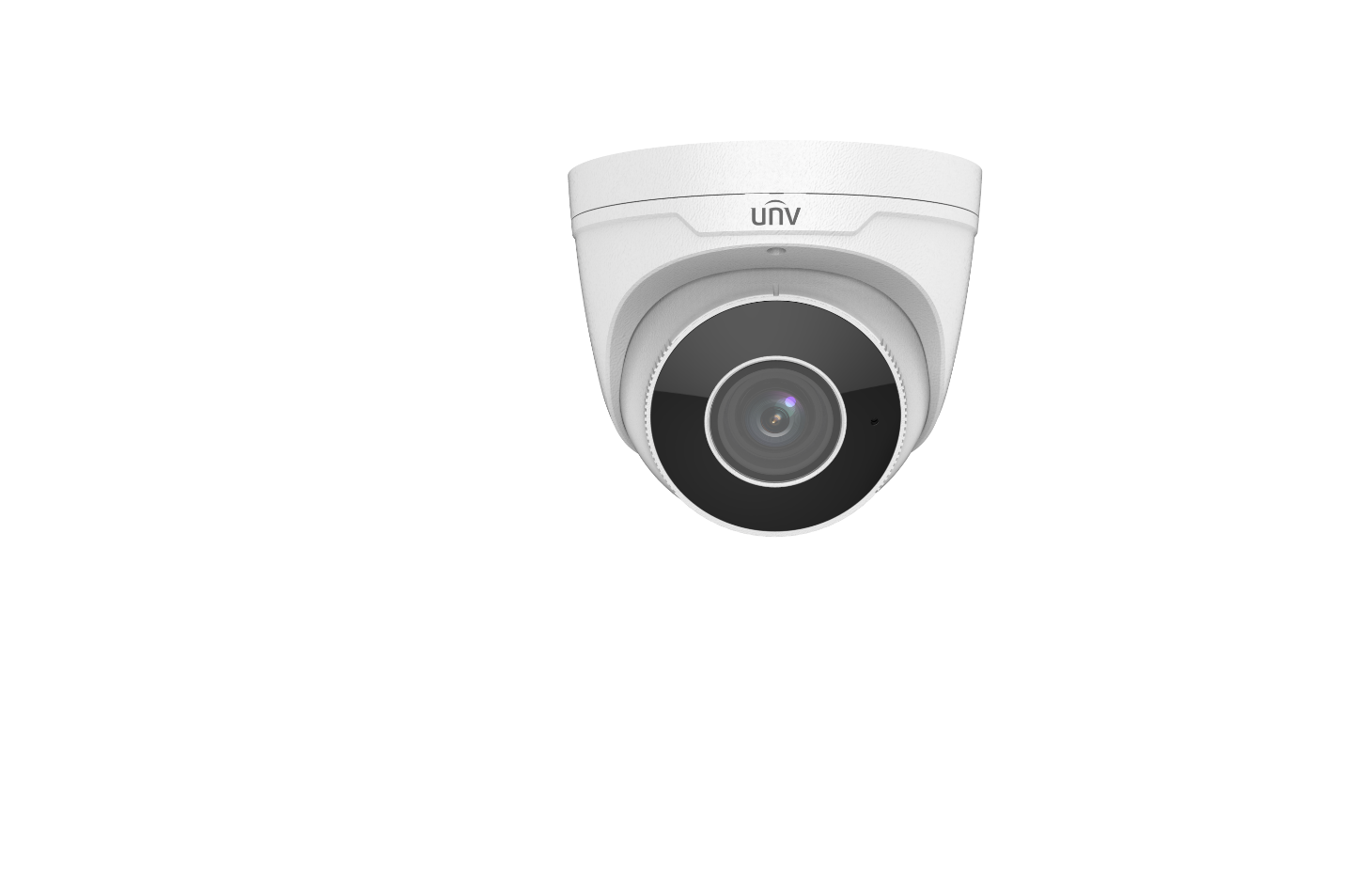 Key Features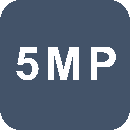 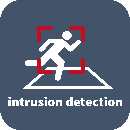 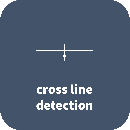 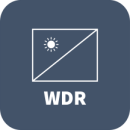 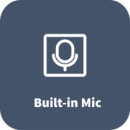 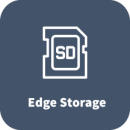 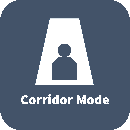 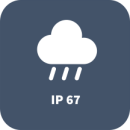 High quality image with 5MP, 1/2.7"CMOS sensor5MP (2880*1620)@ 25/20fps; 4MP (2560*1440)@ 25/20fps; 3MP (2304*1296)@ 30/25fps;2MP (1920*1080)@30/25fpsUltra 265, H.265, H.264, MJPEG120dB true WDR technology enables clear image in strong light sceneSupport 9:16 Corridor ModeBuilt-in MicSmart IR, up to 40m (131ft) IR distanceSupports 256 G Micro SD cardIP67 protectionSupport PoE power supply3-AxisSpecificationsDimensions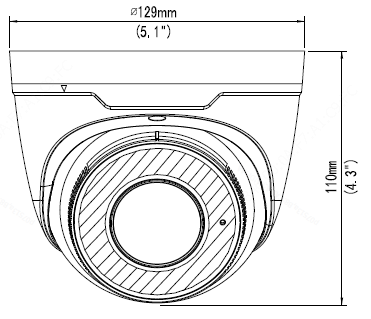 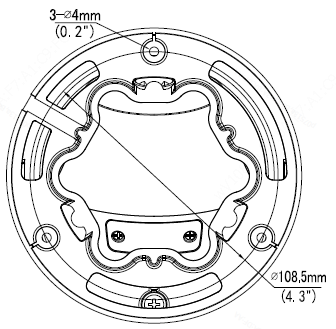 AccessoriesZhejiang Uniview Technologies Co., Ltd.Building No.10, Wanlun Science Park, Jiangling Road 88, Binjiang District, Hangzhou, Zhejiang, China (310051)Email: overseasbusiness@uniview.com; globalsupport@uniview.comhttp://www.uniview.com©2021/2022 Zhejiang Uniview Technologies Co., Ltd. All rights reserved.*Product specifications and availability are subject to change without notice.IPC3635LB-ADZK-GIPC3635LB-ADZK-GIPC3635LB-ADZK-GIPC3635LB-ADZK-GIPC3635LB-ADZK-GIPC3635LB-ADZK-GIPC3635LB-ADZK-GIPC3635LB-ADZK-GCameraCameraCameraCameraCameraCameraCameraCameraCameraSensor1/2.7", 5.0 megapixel, progressive scan, CMOS1/2.7", 5.0 megapixel, progressive scan, CMOS1/2.7", 5.0 megapixel, progressive scan, CMOS1/2.7", 5.0 megapixel, progressive scan, CMOS1/2.7", 5.0 megapixel, progressive scan, CMOS1/2.7", 5.0 megapixel, progressive scan, CMOS1/2.7", 5.0 megapixel, progressive scan, CMOS1/2.7", 5.0 megapixel, progressive scan, CMOSMinimum IlluminationColour: 0.003 lux (F1.6, AGC ON)0 lux with IRColour: 0.003 lux (F1.6, AGC ON)0 lux with IRColour: 0.003 lux (F1.6, AGC ON)0 lux with IRColour: 0.003 lux (F1.6, AGC ON)0 lux with IRColour: 0.003 lux (F1.6, AGC ON)0 lux with IRColour: 0.003 lux (F1.6, AGC ON)0 lux with IRColour: 0.003 lux (F1.6, AGC ON)0 lux with IRColour: 0.003 lux (F1.6, AGC ON)0 lux with IRDay/NightIR-cut filter with auto switch (ICR)IR-cut filter with auto switch (ICR)IR-cut filter with auto switch (ICR)IR-cut filter with auto switch (ICR)IR-cut filter with auto switch (ICR)IR-cut filter with auto switch (ICR)IR-cut filter with auto switch (ICR)IR-cut filter with auto switch (ICR)ShutterAuto/Manual, 1 ~ 1/100000sAuto/Manual, 1 ~ 1/100000sAuto/Manual, 1 ~ 1/100000sAuto/Manual, 1 ~ 1/100000sAuto/Manual, 1 ~ 1/100000sAuto/Manual, 1 ~ 1/100000sAuto/Manual, 1 ~ 1/100000sAuto/Manual, 1 ~ 1/100000sAdjustment anglePan: 0° to 360°Pan: 0° to 360°Pan: 0° to 360°Tilt: 0° to 75°Tilt: 0° to 75°Tilt: 0° to 75°Rotate: 0° to 360°Rotate: 0° to 360°S/N>56dB>56dB>56dB>56dB>56dB>56dB>56dB>56dBWDR120dB120dB120dB120dB120dB120dB120dB120dBLensLensLensLensLensLensLensLensLensLens Type2.8 ~ 12mm, AF automatic focusing and motorized zoom lens2.8 ~ 12mm, AF automatic focusing and motorized zoom lens2.8 ~ 12mm, AF automatic focusing and motorized zoom lens2.8 ~ 12mm, AF automatic focusing and motorized zoom lens2.8 ~ 12mm, AF automatic focusing and motorized zoom lens2.8 ~ 12mm, AF automatic focusing and motorized zoom lens2.8 ~ 12mm, AF automatic focusing and motorized zoom lens2.8 ~ 12mm, AF automatic focusing and motorized zoom lensIrisFixedFixedFixedFixedFixedFixedFixedFixedField of View (H)108.79°~ 33.23°108.79°~ 33.23°108.79°~ 33.23°108.79°~ 33.23°108.79°~ 33.23°108.79°~ 33.23°108.79°~ 33.23°108.79°~ 33.23°Field of View (V)56.90°~ 18.33°56.90°~ 18.33°56.90°~ 18.33°56.90°~ 18.33°56.90°~ 18.33°56.90°~ 18.33°56.90°~ 18.33°56.90°~ 18.33°Field of View (D)112.56°~37.46°112.56°~37.46°112.56°~37.46°112.56°~37.46°112.56°~37.46°112.56°~37.46°112.56°~37.46°112.56°~37.46°DORIDORIDORIDORIDORIDORIDORIDORIDORIDORI DistanceLens (mm)Lens (mm)Detect (m)Detect (m)Observe (m)Recognize (m)Recognize (m)Identify (m)DORI Distance2.82.863.063.025.212.612.66.3DORI Distance1212270.0270.0108.054.054.027.0IlluminatorIlluminatorIlluminatorIlluminatorIlluminatorIlluminatorIlluminatorIlluminatorIlluminatorIR RangeUp to 40m (131ft) IR rangeUp to 40m (131ft) IR rangeUp to 40m (131ft) IR rangeUp to 40m (131ft) IR rangeUp to 40m (131ft) IR rangeUp to 40m (131ft) IR rangeUp to 40m (131ft) IR rangeUp to 40m (131ft) IR rangeWavelength850nm850nm850nm850nm850nm850nm850nm850nmIR On/Off ControlAuto/ManualAuto/ManualAuto/ManualAuto/ManualAuto/ManualAuto/ManualAuto/ManualAuto/ManualVideoVideoVideoVideoVideoVideoVideoVideoVideoVideo CompressionUltra 265, H.265, H.264, MJPEGUltra 265, H.265, H.264, MJPEGUltra 265, H.265, H.264, MJPEGUltra 265, H.265, H.264, MJPEGUltra 265, H.265, H.264, MJPEGUltra 265, H.265, H.264, MJPEGUltra 265, H.265, H.264, MJPEGUltra 265, H.265, H.264, MJPEGH.264 code profileBaseline profile, Main profile, High profileBaseline profile, Main profile, High profileBaseline profile, Main profile, High profileBaseline profile, Main profile, High profileBaseline profile, Main profile, High profileBaseline profile, Main profile, High profileBaseline profile, Main profile, High profileBaseline profile, Main profile, High profileFrame RateMain Stream: 5MP (2880*1620), Max 25fps; 4MP (2560*1440), Max 25fps; 3MP (2304*1296), Max 30fps; 1080P (1920*1080), Max 30fps;Sub Stream: 720P (1280*720), Max 30fps; D1 (720*576), Max 30fps; 640*360,Max 30fps;Main Stream: 5MP (2880*1620), Max 25fps; 4MP (2560*1440), Max 25fps; 3MP (2304*1296), Max 30fps; 1080P (1920*1080), Max 30fps;Sub Stream: 720P (1280*720), Max 30fps; D1 (720*576), Max 30fps; 640*360,Max 30fps;Main Stream: 5MP (2880*1620), Max 25fps; 4MP (2560*1440), Max 25fps; 3MP (2304*1296), Max 30fps; 1080P (1920*1080), Max 30fps;Sub Stream: 720P (1280*720), Max 30fps; D1 (720*576), Max 30fps; 640*360,Max 30fps;Main Stream: 5MP (2880*1620), Max 25fps; 4MP (2560*1440), Max 25fps; 3MP (2304*1296), Max 30fps; 1080P (1920*1080), Max 30fps;Sub Stream: 720P (1280*720), Max 30fps; D1 (720*576), Max 30fps; 640*360,Max 30fps;Main Stream: 5MP (2880*1620), Max 25fps; 4MP (2560*1440), Max 25fps; 3MP (2304*1296), Max 30fps; 1080P (1920*1080), Max 30fps;Sub Stream: 720P (1280*720), Max 30fps; D1 (720*576), Max 30fps; 640*360,Max 30fps;Main Stream: 5MP (2880*1620), Max 25fps; 4MP (2560*1440), Max 25fps; 3MP (2304*1296), Max 30fps; 1080P (1920*1080), Max 30fps;Sub Stream: 720P (1280*720), Max 30fps; D1 (720*576), Max 30fps; 640*360,Max 30fps;Main Stream: 5MP (2880*1620), Max 25fps; 4MP (2560*1440), Max 25fps; 3MP (2304*1296), Max 30fps; 1080P (1920*1080), Max 30fps;Sub Stream: 720P (1280*720), Max 30fps; D1 (720*576), Max 30fps; 640*360,Max 30fps;Main Stream: 5MP (2880*1620), Max 25fps; 4MP (2560*1440), Max 25fps; 3MP (2304*1296), Max 30fps; 1080P (1920*1080), Max 30fps;Sub Stream: 720P (1280*720), Max 30fps; D1 (720*576), Max 30fps; 640*360,Max 30fps;Video Bit Rate128 Kbps~16 Mbps128 Kbps~16 Mbps128 Kbps~16 Mbps128 Kbps~16 Mbps128 Kbps~16 Mbps128 Kbps~16 Mbps128 Kbps~16 Mbps128 Kbps~16 MbpsU-codeSupportSupportSupportSupportSupportSupportSupportSupportOSDUp to 4 OSDsUp to 4 OSDsUp to 4 OSDsUp to 4 OSDsUp to 4 OSDsUp to 4 OSDsUp to 4 OSDsUp to 4 OSDsPrivacy MaskUp to 4 areasUp to 4 areasUp to 4 areasUp to 4 areasUp to 4 areasUp to 4 areasUp to 4 areasUp to 4 areasROIUp to 8 areasUp to 8 areasUp to 8 areasUp to 8 areasUp to 8 areasUp to 8 areasUp to 8 areasUp to 8 areasVideo streamDual streamsDual streamsDual streamsDual streamsDual streamsDual streamsDual streamsDual streamsImageImageImageImageImageImageImageImageImageWhite BalanceAuto/Outdoor/Fine Tune/Sodium Lamp/Locked/Auto2Auto/Outdoor/Fine Tune/Sodium Lamp/Locked/Auto2Auto/Outdoor/Fine Tune/Sodium Lamp/Locked/Auto2Auto/Outdoor/Fine Tune/Sodium Lamp/Locked/Auto2Auto/Outdoor/Fine Tune/Sodium Lamp/Locked/Auto2Auto/Outdoor/Fine Tune/Sodium Lamp/Locked/Auto2Auto/Outdoor/Fine Tune/Sodium Lamp/Locked/Auto2Auto/Outdoor/Fine Tune/Sodium Lamp/Locked/Auto2Digital Noise Reduction2D/3D DNR2D/3D DNR2D/3D DNR2D/3D DNR2D/3D DNR2D/3D DNR2D/3D DNR2D/3D DNRSmart IRSupportSupportSupportSupportSupportSupportSupportSupportFlipNormal/Vertical/Horizontal/180°/90°Clockwise/90°Anti-clockwiseNormal/Vertical/Horizontal/180°/90°Clockwise/90°Anti-clockwiseNormal/Vertical/Horizontal/180°/90°Clockwise/90°Anti-clockwiseNormal/Vertical/Horizontal/180°/90°Clockwise/90°Anti-clockwiseNormal/Vertical/Horizontal/180°/90°Clockwise/90°Anti-clockwiseNormal/Vertical/Horizontal/180°/90°Clockwise/90°Anti-clockwiseNormal/Vertical/Horizontal/180°/90°Clockwise/90°Anti-clockwiseNormal/Vertical/Horizontal/180°/90°Clockwise/90°Anti-clockwiseDewarpingN/AN/AN/AN/AN/AN/AN/AN/AHLCSupportSupportSupportSupportSupportSupportSupportSupportBLCSupportSupportSupportSupportSupportSupportSupportSupportDefogDigital DefogDigital DefogDigital DefogDigital DefogDigital DefogDigital DefogDigital DefogDigital DefogEventsEventsEventsEventsEventsEventsEventsEventsEventsBasic DetectionCross line, intrusion(based on human body detection)Cross line, intrusion(based on human body detection)Cross line, intrusion(based on human body detection)Cross line, intrusion(based on human body detection)Cross line, intrusion(based on human body detection)Cross line, intrusion(based on human body detection)Cross line, intrusion(based on human body detection)Cross line, intrusion(based on human body detection)Basic DetectionMotion detection, Ultra motion detection, Tampering alarm, Audio detectionMotion detection, Ultra motion detection, Tampering alarm, Audio detectionMotion detection, Ultra motion detection, Tampering alarm, Audio detectionMotion detection, Ultra motion detection, Tampering alarm, Audio detectionMotion detection, Ultra motion detection, Tampering alarm, Audio detectionMotion detection, Ultra motion detection, Tampering alarm, Audio detectionMotion detection, Ultra motion detection, Tampering alarm, Audio detectionMotion detection, Ultra motion detection, Tampering alarm, Audio detectionGeneral FunctionWatermark, IP Address Filtering, Access Policy, ARP Protection, RTSP Authentication, User AuthenticationWatermark, IP Address Filtering, Access Policy, ARP Protection, RTSP Authentication, User AuthenticationWatermark, IP Address Filtering, Access Policy, ARP Protection, RTSP Authentication, User AuthenticationWatermark, IP Address Filtering, Access Policy, ARP Protection, RTSP Authentication, User AuthenticationWatermark, IP Address Filtering, Access Policy, ARP Protection, RTSP Authentication, User AuthenticationWatermark, IP Address Filtering, Access Policy, ARP Protection, RTSP Authentication, User AuthenticationWatermark, IP Address Filtering, Access Policy, ARP Protection, RTSP Authentication, User AuthenticationWatermark, IP Address Filtering, Access Policy, ARP Protection, RTSP Authentication, User AuthenticationAudioAudioAudioAudioAudioAudioAudioAudioAudioAudio CompressionAudio CompressionG.711U, G.711AG.711U, G.711AG.711U, G.711AG.711U, G.711AG.711U, G.711AG.711U, G.711AG.711U, G.711AAudio BitrateAudio Bitrate64 Kbps64 Kbps64 Kbps64 Kbps64 Kbps64 Kbps64 KbpsTwo-way AudioTwo-way AudioN/AN/AN/AN/AN/AN/AN/ASuppressionSuppressionSupportSupportSupportSupportSupportSupportSupportSampling RateSampling Rate8KHZ8KHZ8KHZ8KHZ8KHZ8KHZ8KHZStorageStorageStorageStorageStorageStorageStorageStorageStorageEdge StorageMicro SD, up to 256GBMicro SD, up to 256GBMicro SD, up to 256GBMicro SD, up to 256GBMicro SD, up to 256GBMicro SD, up to 256GBMicro SD, up to 256GBMicro SD, up to 256GBNetwork StorageANR, NAS(NFS)ANR, NAS(NFS)ANR, NAS(NFS)ANR, NAS(NFS)ANR, NAS(NFS)ANR, NAS(NFS)ANR, NAS(NFS)ANR, NAS(NFS)NetworkNetworkNetworkNetworkNetworkNetworkNetworkNetworkNetworkProtocolsIPv4, IPv6, IGMP, ICMP, ARP, TCP, UDP, DHCP, RTP, RTSP, RTCP, RTMP, DNS, DDNS, NTP, FTP, UPnP, HTTP, HTTPS, SMTP, SSL/TLS, QoS,  802.1x, SNMPIPv4, IPv6, IGMP, ICMP, ARP, TCP, UDP, DHCP, RTP, RTSP, RTCP, RTMP, DNS, DDNS, NTP, FTP, UPnP, HTTP, HTTPS, SMTP, SSL/TLS, QoS,  802.1x, SNMPIPv4, IPv6, IGMP, ICMP, ARP, TCP, UDP, DHCP, RTP, RTSP, RTCP, RTMP, DNS, DDNS, NTP, FTP, UPnP, HTTP, HTTPS, SMTP, SSL/TLS, QoS,  802.1x, SNMPIPv4, IPv6, IGMP, ICMP, ARP, TCP, UDP, DHCP, RTP, RTSP, RTCP, RTMP, DNS, DDNS, NTP, FTP, UPnP, HTTP, HTTPS, SMTP, SSL/TLS, QoS,  802.1x, SNMPIPv4, IPv6, IGMP, ICMP, ARP, TCP, UDP, DHCP, RTP, RTSP, RTCP, RTMP, DNS, DDNS, NTP, FTP, UPnP, HTTP, HTTPS, SMTP, SSL/TLS, QoS,  802.1x, SNMPIPv4, IPv6, IGMP, ICMP, ARP, TCP, UDP, DHCP, RTP, RTSP, RTCP, RTMP, DNS, DDNS, NTP, FTP, UPnP, HTTP, HTTPS, SMTP, SSL/TLS, QoS,  802.1x, SNMPIPv4, IPv6, IGMP, ICMP, ARP, TCP, UDP, DHCP, RTP, RTSP, RTCP, RTMP, DNS, DDNS, NTP, FTP, UPnP, HTTP, HTTPS, SMTP, SSL/TLS, QoS,  802.1x, SNMPIPv4, IPv6, IGMP, ICMP, ARP, TCP, UDP, DHCP, RTP, RTSP, RTCP, RTMP, DNS, DDNS, NTP, FTP, UPnP, HTTP, HTTPS, SMTP, SSL/TLS, QoS,  802.1x, SNMPCompatible IntegrationONVIF (Profile S, Profile G, Profile T), API , SDKONVIF (Profile S, Profile G, Profile T), API , SDKONVIF (Profile S, Profile G, Profile T), API , SDKONVIF (Profile S, Profile G, Profile T), API , SDKONVIF (Profile S, Profile G, Profile T), API , SDKONVIF (Profile S, Profile G, Profile T), API , SDKONVIF (Profile S, Profile G, Profile T), API , SDKONVIF (Profile S, Profile G, Profile T), API , SDKUser/HostUp to 32 users. 2 user levels: administrator and common userUp to 32 users. 2 user levels: administrator and common userUp to 32 users. 2 user levels: administrator and common userUp to 32 users. 2 user levels: administrator and common userUp to 32 users. 2 user levels: administrator and common userUp to 32 users. 2 user levels: administrator and common userUp to 32 users. 2 user levels: administrator and common userUp to 32 users. 2 user levels: administrator and common userSecurityPassword protection, Strong password, HTTPS encryption, Export operation logs, Basic and digest authentication for RTSP, Digest authentication for HTTP, TLS 1.2, WSSE and digest authentication for ONVIFPassword protection, Strong password, HTTPS encryption, Export operation logs, Basic and digest authentication for RTSP, Digest authentication for HTTP, TLS 1.2, WSSE and digest authentication for ONVIFPassword protection, Strong password, HTTPS encryption, Export operation logs, Basic and digest authentication for RTSP, Digest authentication for HTTP, TLS 1.2, WSSE and digest authentication for ONVIFPassword protection, Strong password, HTTPS encryption, Export operation logs, Basic and digest authentication for RTSP, Digest authentication for HTTP, TLS 1.2, WSSE and digest authentication for ONVIFPassword protection, Strong password, HTTPS encryption, Export operation logs, Basic and digest authentication for RTSP, Digest authentication for HTTP, TLS 1.2, WSSE and digest authentication for ONVIFPassword protection, Strong password, HTTPS encryption, Export operation logs, Basic and digest authentication for RTSP, Digest authentication for HTTP, TLS 1.2, WSSE and digest authentication for ONVIFPassword protection, Strong password, HTTPS encryption, Export operation logs, Basic and digest authentication for RTSP, Digest authentication for HTTP, TLS 1.2, WSSE and digest authentication for ONVIFPassword protection, Strong password, HTTPS encryption, Export operation logs, Basic and digest authentication for RTSP, Digest authentication for HTTP, TLS 1.2, WSSE and digest authentication for ONVIFClientEZStation EZViewEZLiveEZStation EZViewEZLiveEZStation EZViewEZLiveEZStation EZViewEZLiveEZStation EZViewEZLiveEZStation EZViewEZLiveEZStation EZViewEZLiveEZStation EZViewEZLiveWeb BrowserPlug-in required live view: IE 10 and above, Chrome 45 and above, Firefox 52 and above, Edge 79 and abovePlug-in required live view: IE 10 and above, Chrome 45 and above, Firefox 52 and above, Edge 79 and abovePlug-in required live view: IE 10 and above, Chrome 45 and above, Firefox 52 and above, Edge 79 and abovePlug-in required live view: IE 10 and above, Chrome 45 and above, Firefox 52 and above, Edge 79 and abovePlug-in required live view: IE 10 and above, Chrome 45 and above, Firefox 52 and above, Edge 79 and abovePlug-in required live view: IE 10 and above, Chrome 45 and above, Firefox 52 and above, Edge 79 and abovePlug-in required live view: IE 10 and above, Chrome 45 and above, Firefox 52 and above, Edge 79 and abovePlug-in required live view: IE 10 and above, Chrome 45 and above, Firefox 52 and above, Edge 79 and aboveWeb BrowserPlug-in free live view: Chrome 57.0 and above, Firefox 58.0 and above, Edge 16 and abovePlug-in free live view: Chrome 57.0 and above, Firefox 58.0 and above, Edge 16 and abovePlug-in free live view: Chrome 57.0 and above, Firefox 58.0 and above, Edge 16 and abovePlug-in free live view: Chrome 57.0 and above, Firefox 58.0 and above, Edge 16 and abovePlug-in free live view: Chrome 57.0 and above, Firefox 58.0 and above, Edge 16 and abovePlug-in free live view: Chrome 57.0 and above, Firefox 58.0 and above, Edge 16 and abovePlug-in free live view: Chrome 57.0 and above, Firefox 58.0 and above, Edge 16 and abovePlug-in free live view: Chrome 57.0 and above, Firefox 58.0 and above, Edge 16 and aboveInterfaceInterfaceInterfaceInterfaceInterfaceInterfaceInterfaceInterfaceInterfaceAudio I/ON/AN/AN/AN/AN/AN/AN/AN/AAlarm I/ON/AN/AN/AN/AN/AN/AN/AN/ASerial PortN/AN/AN/AN/AN/AN/AN/AN/ABuilt-in MicSupportSupportSupportSupportSupportSupportSupportSupportBuilt-in SpeakerN/AN/AN/AN/AN/AN/AN/AN/AWIFIN/AN/AN/AN/AN/AN/AN/AN/ANetwork1 RJ45 10M/100M Base-TX Ethernet1 RJ45 10M/100M Base-TX Ethernet1 RJ45 10M/100M Base-TX Ethernet1 RJ45 10M/100M Base-TX Ethernet1 RJ45 10M/100M Base-TX Ethernet1 RJ45 10M/100M Base-TX Ethernet1 RJ45 10M/100M Base-TX Ethernet1 RJ45 10M/100M Base-TX EthernetVideo OutputN/AN/AN/AN/AN/AN/AN/AN/ACertificationCertificationCertificationCertificationCertificationCertificationCertificationCertificationCertificationEMCCE-EMC (EN 55032: 2015+A1:2020,EN 61000-3-3: 2013+A1: 2019,EN IEC 61000-3-2: 2019+A1: 2021,EN 55035: 2017+A11:2020)FCC (FCC CFR 47 part15 B, ANSI C63.4-2014)CE-EMC (EN 55032: 2015+A1:2020,EN 61000-3-3: 2013+A1: 2019,EN IEC 61000-3-2: 2019+A1: 2021,EN 55035: 2017+A11:2020)FCC (FCC CFR 47 part15 B, ANSI C63.4-2014)CE-EMC (EN 55032: 2015+A1:2020,EN 61000-3-3: 2013+A1: 2019,EN IEC 61000-3-2: 2019+A1: 2021,EN 55035: 2017+A11:2020)FCC (FCC CFR 47 part15 B, ANSI C63.4-2014)CE-EMC (EN 55032: 2015+A1:2020,EN 61000-3-3: 2013+A1: 2019,EN IEC 61000-3-2: 2019+A1: 2021,EN 55035: 2017+A11:2020)FCC (FCC CFR 47 part15 B, ANSI C63.4-2014)CE-EMC (EN 55032: 2015+A1:2020,EN 61000-3-3: 2013+A1: 2019,EN IEC 61000-3-2: 2019+A1: 2021,EN 55035: 2017+A11:2020)FCC (FCC CFR 47 part15 B, ANSI C63.4-2014)CE-EMC (EN 55032: 2015+A1:2020,EN 61000-3-3: 2013+A1: 2019,EN IEC 61000-3-2: 2019+A1: 2021,EN 55035: 2017+A11:2020)FCC (FCC CFR 47 part15 B, ANSI C63.4-2014)CE-EMC (EN 55032: 2015+A1:2020,EN 61000-3-3: 2013+A1: 2019,EN IEC 61000-3-2: 2019+A1: 2021,EN 55035: 2017+A11:2020)FCC (FCC CFR 47 part15 B, ANSI C63.4-2014)CE-EMC (EN 55032: 2015+A1:2020,EN 61000-3-3: 2013+A1: 2019,EN IEC 61000-3-2: 2019+A1: 2021,EN 55035: 2017+A11:2020)FCC (FCC CFR 47 part15 B, ANSI C63.4-2014)SafetyCE LVD (EN 62368-1:2014+A11:2017)CB (IEC 62368-1:2014)UL (UL 62368-1, 2nd Ed., Issue Date: 2014-12-01)CE LVD (EN 62368-1:2014+A11:2017)CB (IEC 62368-1:2014)UL (UL 62368-1, 2nd Ed., Issue Date: 2014-12-01)CE LVD (EN 62368-1:2014+A11:2017)CB (IEC 62368-1:2014)UL (UL 62368-1, 2nd Ed., Issue Date: 2014-12-01)CE LVD (EN 62368-1:2014+A11:2017)CB (IEC 62368-1:2014)UL (UL 62368-1, 2nd Ed., Issue Date: 2014-12-01)CE LVD (EN 62368-1:2014+A11:2017)CB (IEC 62368-1:2014)UL (UL 62368-1, 2nd Ed., Issue Date: 2014-12-01)CE LVD (EN 62368-1:2014+A11:2017)CB (IEC 62368-1:2014)UL (UL 62368-1, 2nd Ed., Issue Date: 2014-12-01)CE LVD (EN 62368-1:2014+A11:2017)CB (IEC 62368-1:2014)UL (UL 62368-1, 2nd Ed., Issue Date: 2014-12-01)CE LVD (EN 62368-1:2014+A11:2017)CB (IEC 62368-1:2014)UL (UL 62368-1, 2nd Ed., Issue Date: 2014-12-01)EnvironmentCE-ROHS (2011/65/EU;(EU)2015/863); WEEE (2012/19/EU); REACH (Regulation (EC) No 1907/2006)CE-ROHS (2011/65/EU;(EU)2015/863); WEEE (2012/19/EU); REACH (Regulation (EC) No 1907/2006)CE-ROHS (2011/65/EU;(EU)2015/863); WEEE (2012/19/EU); REACH (Regulation (EC) No 1907/2006)CE-ROHS (2011/65/EU;(EU)2015/863); WEEE (2012/19/EU); REACH (Regulation (EC) No 1907/2006)CE-ROHS (2011/65/EU;(EU)2015/863); WEEE (2012/19/EU); REACH (Regulation (EC) No 1907/2006)CE-ROHS (2011/65/EU;(EU)2015/863); WEEE (2012/19/EU); REACH (Regulation (EC) No 1907/2006)CE-ROHS (2011/65/EU;(EU)2015/863); WEEE (2012/19/EU); REACH (Regulation (EC) No 1907/2006)CE-ROHS (2011/65/EU;(EU)2015/863); WEEE (2012/19/EU); REACH (Regulation (EC) No 1907/2006)ProtectionIP67 (IEC 60529:1989+AMD1:1999+AMD2:2013)IP67 (IEC 60529:1989+AMD1:1999+AMD2:2013)IP67 (IEC 60529:1989+AMD1:1999+AMD2:2013)IP67 (IEC 60529:1989+AMD1:1999+AMD2:2013)IP67 (IEC 60529:1989+AMD1:1999+AMD2:2013)IP67 (IEC 60529:1989+AMD1:1999+AMD2:2013)IP67 (IEC 60529:1989+AMD1:1999+AMD2:2013)IP67 (IEC 60529:1989+AMD1:1999+AMD2:2013)GeneralGeneralGeneralGeneralGeneralGeneralGeneralGeneralGeneralPowerDC 12V±25%, PoE (IEEE 802.3af)DC 12V±25%, PoE (IEEE 802.3af)DC 12V±25%, PoE (IEEE 802.3af)DC 12V±25%, PoE (IEEE 802.3af)DC 12V±25%, PoE (IEEE 802.3af)DC 12V±25%, PoE (IEEE 802.3af)DC 12V±25%, PoE (IEEE 802.3af)DC 12V±25%, PoE (IEEE 802.3af)PowerPower consumption: Max 8.0WPower consumption: Max 8.0WPower consumption: Max 8.0WPower consumption: Max 8.0WPower consumption: Max 8.0WPower consumption: Max 8.0WPower consumption: Max 8.0WPower consumption: Max 8.0WPower Interface Ø 5.5mm coaxial power plugØ 5.5mm coaxial power plugØ 5.5mm coaxial power plugØ 5.5mm coaxial power plugØ 5.5mm coaxial power plugØ 5.5mm coaxial power plugØ 5.5mm coaxial power plugØ 5.5mm coaxial power plugDimensions (Ø x H)Φ129 x 110mm (Ø5.1” x 4.3”)Φ129 x 110mm (Ø5.1” x 4.3”)Φ129 x 110mm (Ø5.1” x 4.3”)Φ129 x 110mm (Ø5.1” x 4.3”)Φ129 x 110mm (Ø5.1” x 4.3”)Φ129 x 110mm (Ø5.1” x 4.3”)Φ129 x 110mm (Ø5.1” x 4.3”)Φ129 x 110mm (Ø5.1” x 4.3”)Weight0.67kg (1.48lb)0.67kg (1.48lb)0.67kg (1.48lb)0.67kg (1.48lb)0.67kg (1.48lb)0.67kg (1.48lb)0.67kg (1.48lb)0.67kg (1.48lb)MaterialMetalMetalMetalMetalMetalMetalMetalMetalWorking Environment-30°C ~ 60°C (-22°F ~ 140°F), Humidity: ≤95% RH (non-condensing)-30°C ~ 60°C (-22°F ~ 140°F), Humidity: ≤95% RH (non-condensing)-30°C ~ 60°C (-22°F ~ 140°F), Humidity: ≤95% RH (non-condensing)-30°C ~ 60°C (-22°F ~ 140°F), Humidity: ≤95% RH (non-condensing)-30°C ~ 60°C (-22°F ~ 140°F), Humidity: ≤95% RH (non-condensing)-30°C ~ 60°C (-22°F ~ 140°F), Humidity: ≤95% RH (non-condensing)-30°C ~ 60°C (-22°F ~ 140°F), Humidity: ≤95% RH (non-condensing)-30°C ~ 60°C (-22°F ~ 140°F), Humidity: ≤95% RH (non-condensing)Strorage Environment-30°C ~ 60°C (-22°F ~ 140°F), Humidity: ≤95% RH (non-condensing)-30°C ~ 60°C (-22°F ~ 140°F), Humidity: ≤95% RH (non-condensing)-30°C ~ 60°C (-22°F ~ 140°F), Humidity: ≤95% RH (non-condensing)-30°C ~ 60°C (-22°F ~ 140°F), Humidity: ≤95% RH (non-condensing)-30°C ~ 60°C (-22°F ~ 140°F), Humidity: ≤95% RH (non-condensing)-30°C ~ 60°C (-22°F ~ 140°F), Humidity: ≤95% RH (non-condensing)-30°C ~ 60°C (-22°F ~ 140°F), Humidity: ≤95% RH (non-condensing)-30°C ~ 60°C (-22°F ~ 140°F), Humidity: ≤95% RH (non-condensing)Surge Protection6KV6KV6KV6KV6KV6KV6KV6KVReset ButtonSupportSupportSupportSupportSupportSupportSupportSupportTR-JB03-H-INTR-JB07/WM03-F-INTR-WM03-B-INTR-UP06-INJunction BoxWall MountWall MountPole Mount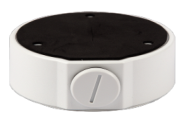 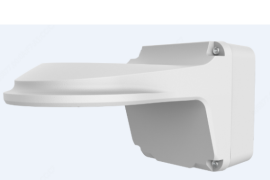 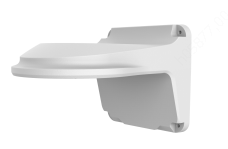 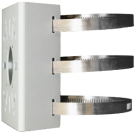 TR-A01-INTR-SE24-INTR-SE24-A-INTR-CM24-INWaterproof JointPendant MountPendant MountPendant Mount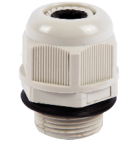 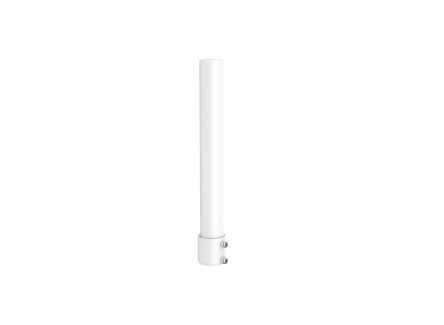 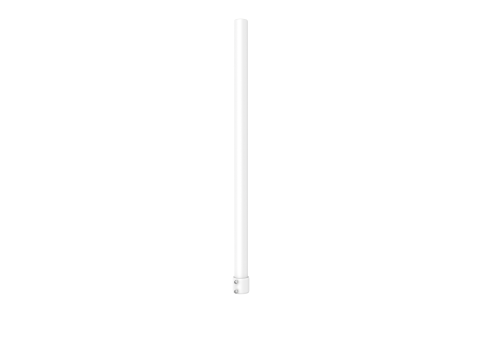 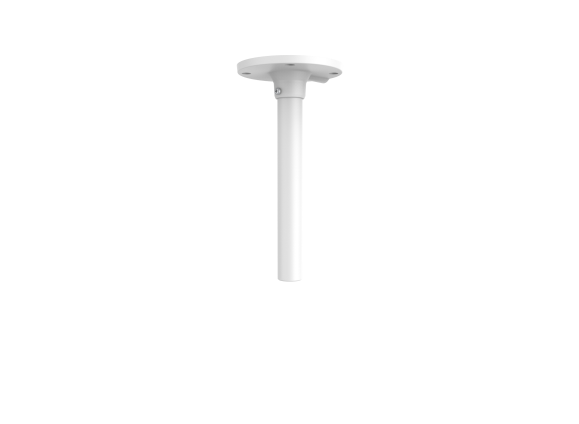 Junction MountPole MountTR-JB03-H-INTR-JB07/WM03-F-IN(TR-WM03-B-IN)+TR-UP06-IN 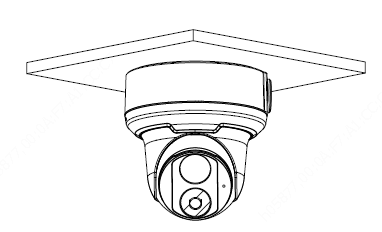 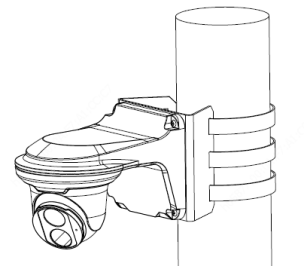 TR-CM24-IN+TR-JB03-H-IN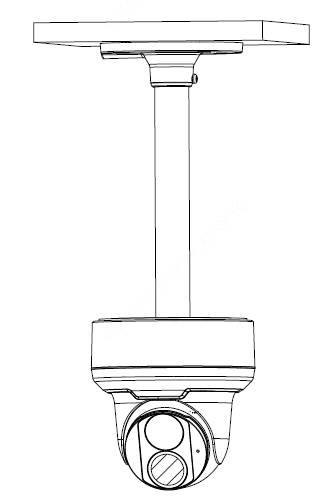 